Geografia ,kl.VIII, 30.03.20Jak nazywają się rdzenni mieszkańcy Ameryki, wypisz ich plemiona na podstawie ilustracji.  Kto zamieszkuje Amerykę współcześnie?Na podstawie mapy konturowej Ameryki Północnej i Południowej wymień 3 państwa, gdzie zamieszkują Indianie w obecnych czasach.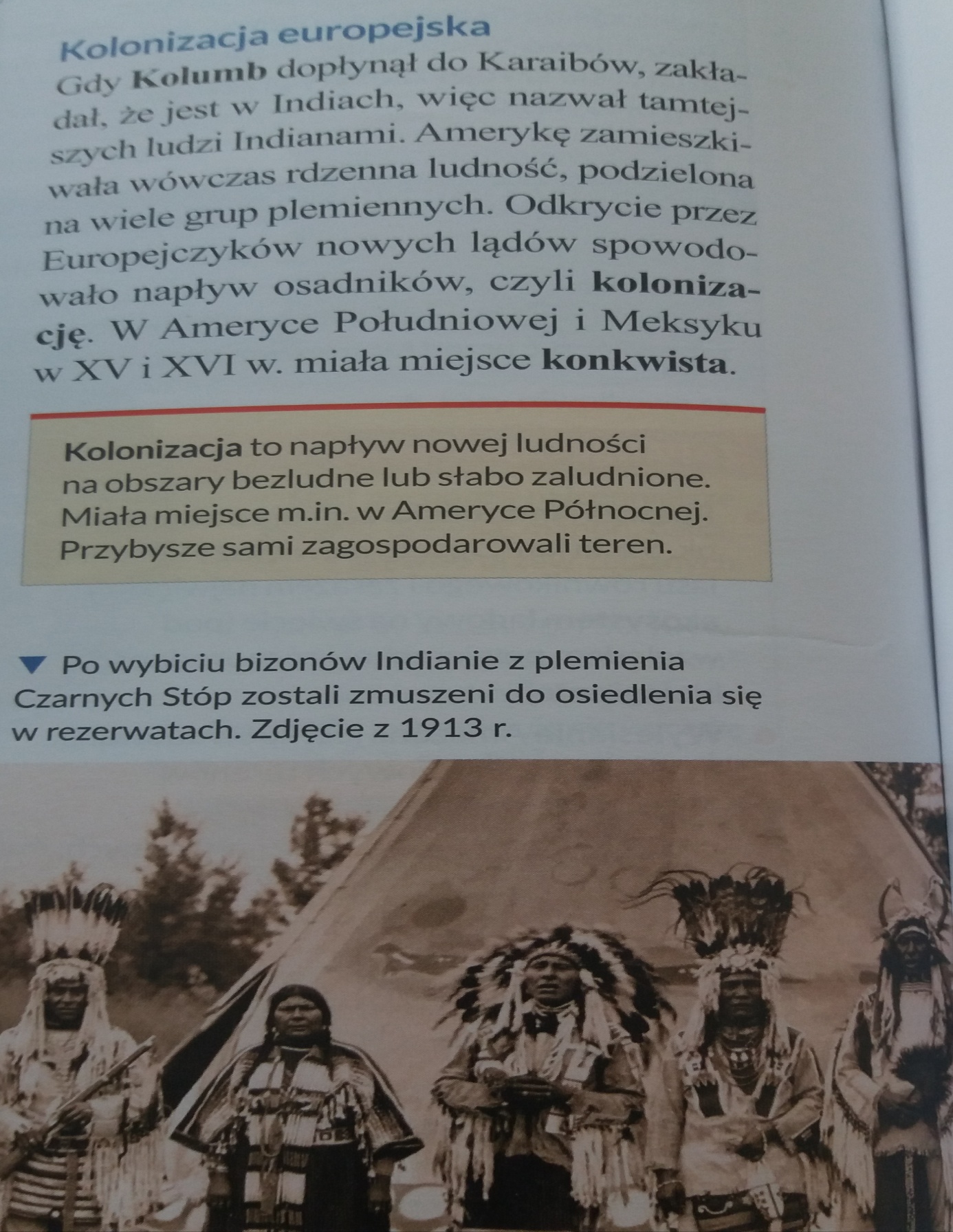 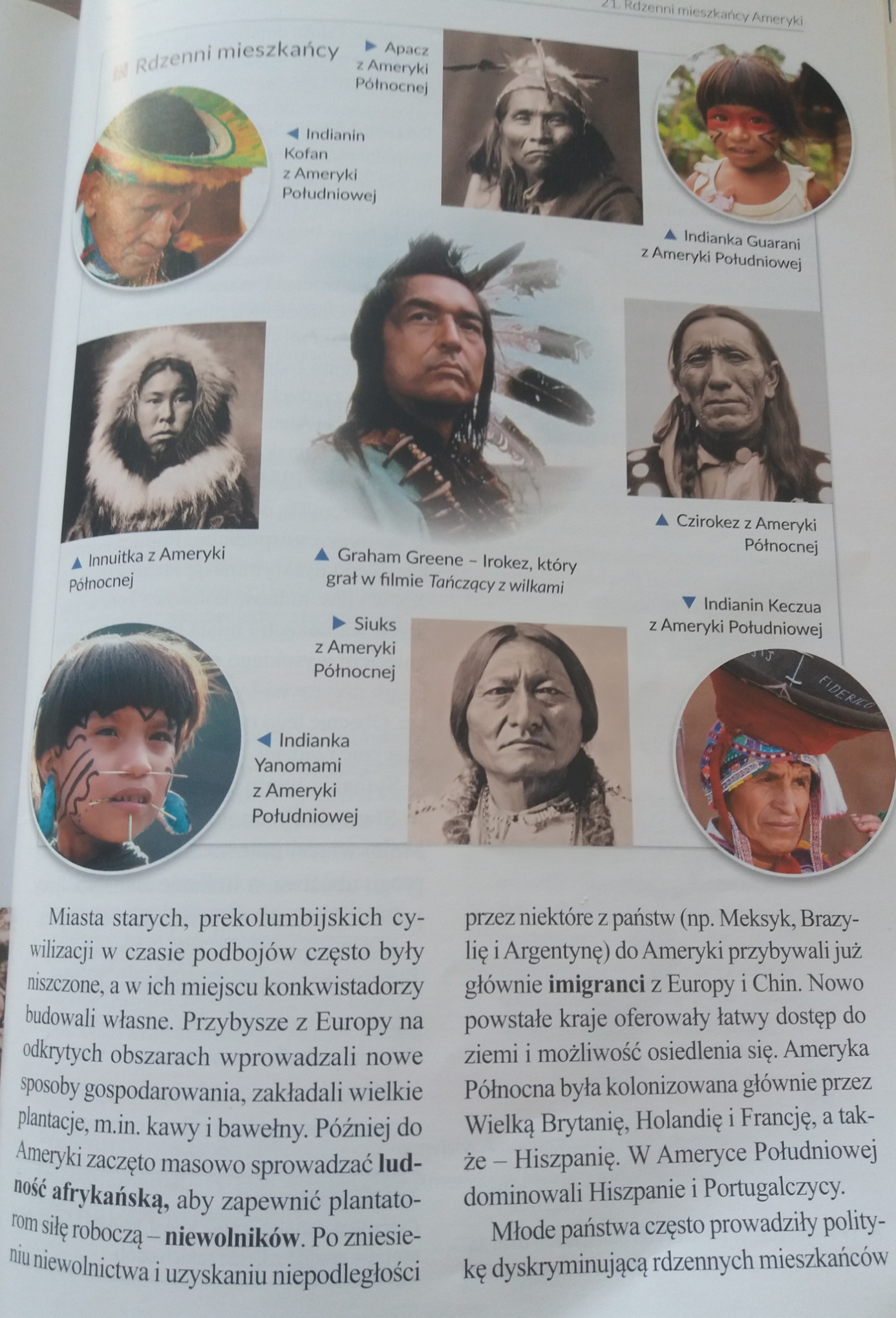 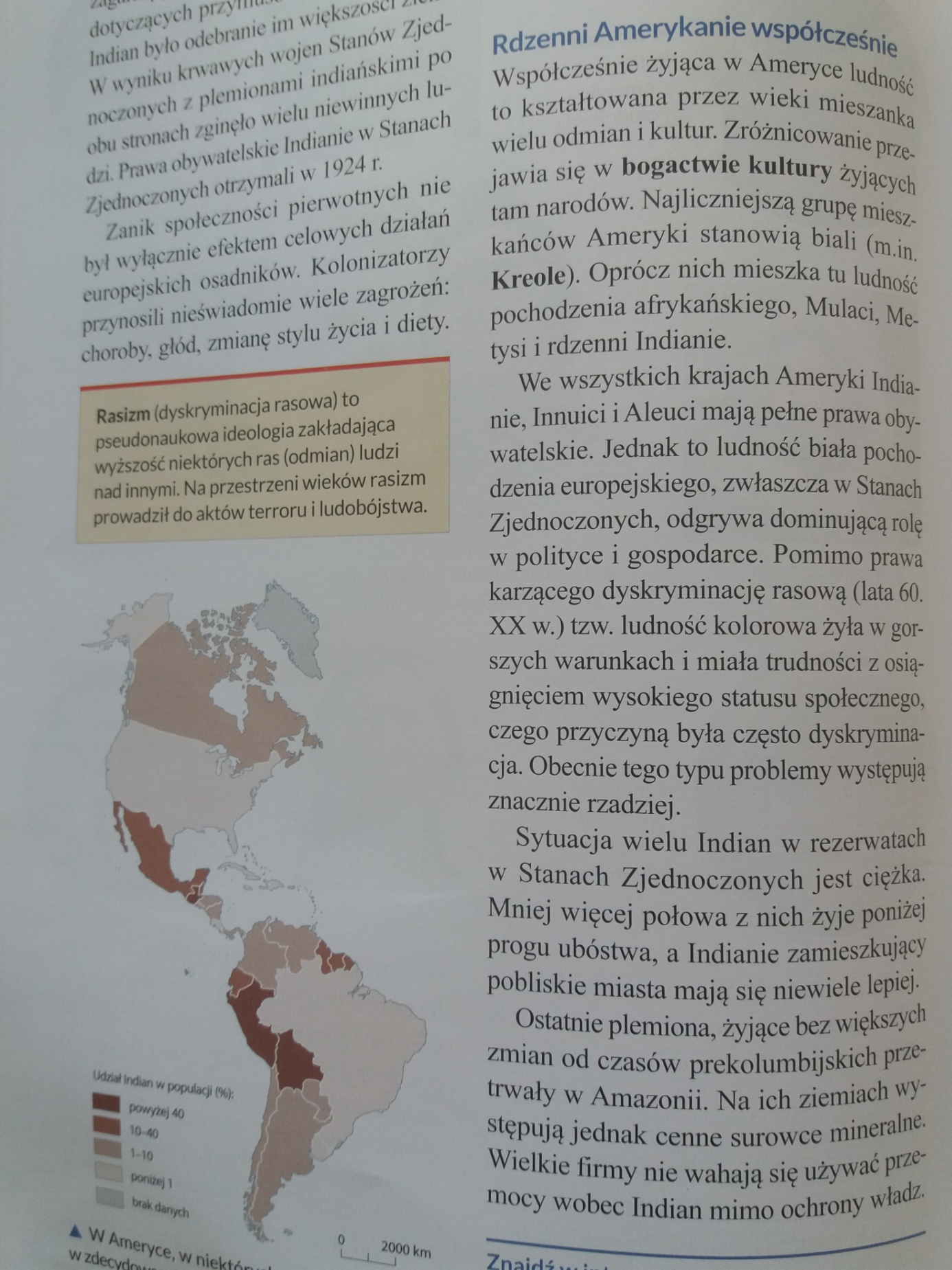 